RETROALIMENTACIÓN 6° BÁSICO
SEMANA 14   DEL   29 de JUNIO     AL   03  DE JULIO 2020Guía de retroalimentación matemática semana 146° básicoNombre: _____________________________ (OA 8) Resolver problemas rutinarios y no rutinarios que involucren adiciones y sustracciones de fracciones propias, impropias, números mixtos o decimales hasta la milésima.Objetivo de la clase: Retroalimentar contenidos descendidos de la unidad de fracciones. Reforzar problemas de adiciones y sustracciones de fracciones.INSTRUCCIONESDesafío del díaCompleta usando las siguientes palabras:Simplificar – mismo – equivalente - amplificar.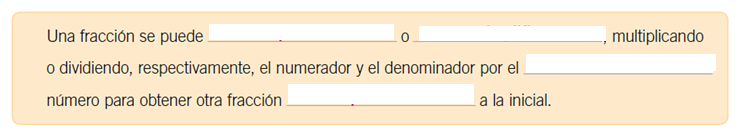 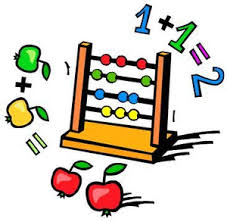 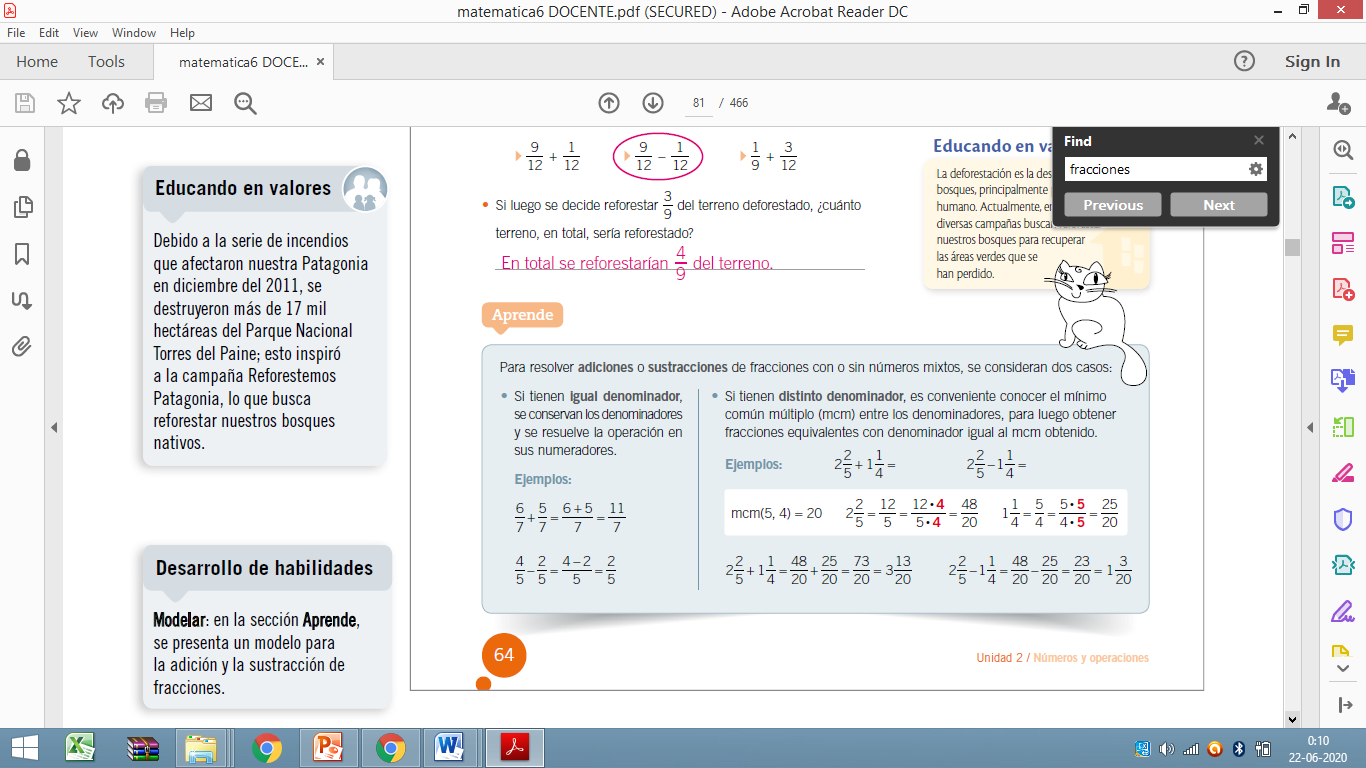 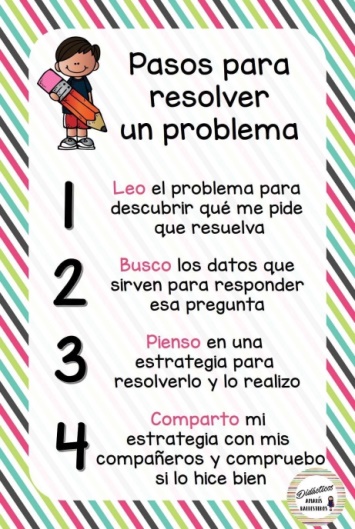 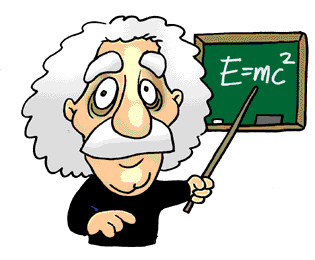 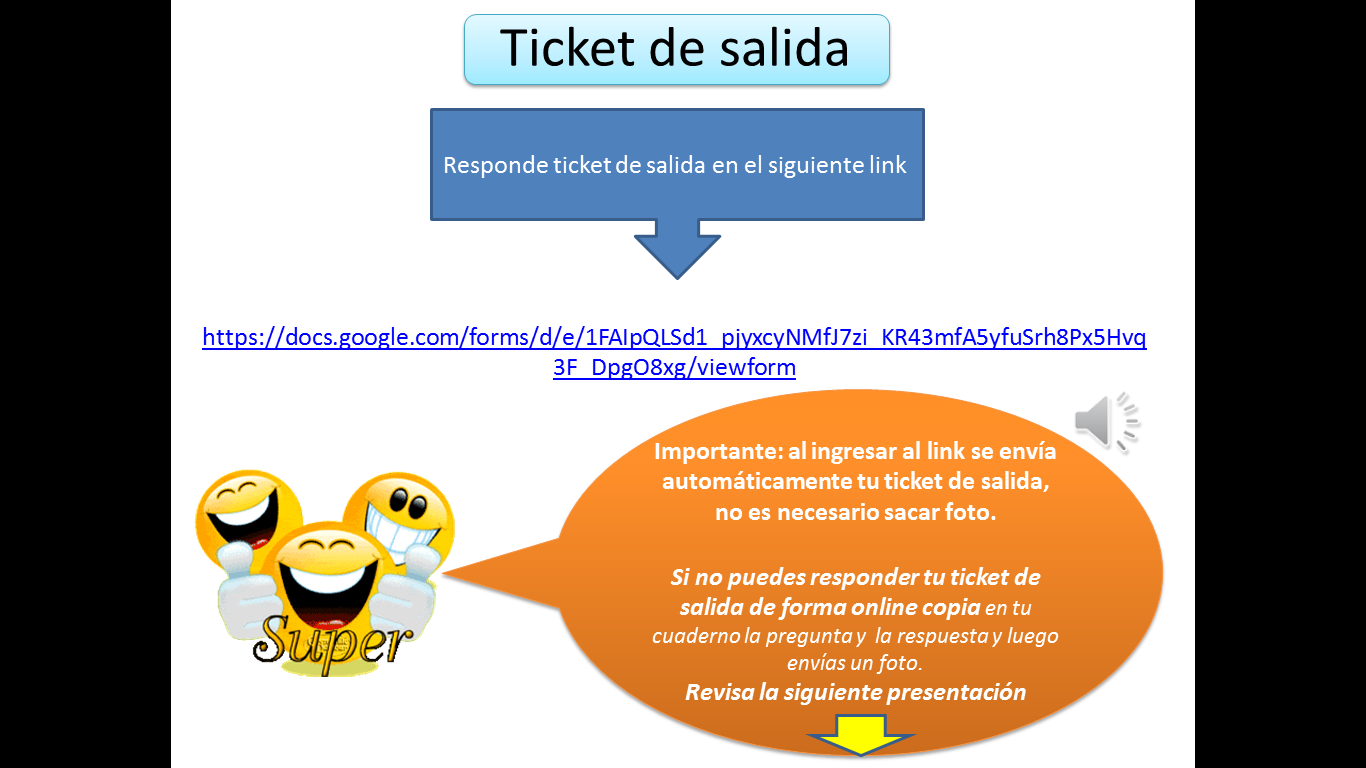 TÍTULO¿Cuánto hemos aprendido de las Fracciones?ASIGNATURA/CURSOMatemática PROFESORAConstanza Estefani Barrios VelenzuelaCONTENIDOFracciones OBJETIVO DE APRENDIZAJE  (OA 8) Resolver problemas rutinarios y no rutinarios que involucren adiciones y sustracciones de fracciones propias, impropias, números mixtos o decimales hasta la milésima.OBJETIVO DE LA CLASERetroalimentar contenidos descendidos de la unidad de fracciones. Reforzar problemas de adiciones y sustracciones de fracciones.MOTIVACIÓN Suma y resta de fracciones:https://youtu.be/PVsAYK-YBfc https://youtu.be/s2f5S3eN4_g https://youtu.be/pkNKlr0dE_I https://youtu.be/BS6fwuXkW7k ACTIVIDAD(ES) Y RECURSOS PEDAGÓGICOS Actividades:Problema del díaPreguntas de inicioRecordar algunos conceptos importanteshttps://www.youtube.com/watch?v=antZqj9ePyshttps://www.youtube.com/watch?v=LVHo5xvsvO0 https://www.youtube.com/watch?v=EgTV5pj6Ijghttps://www.youtube.com/watch?v=FRPijN0ie3U Observan videos explicativosRealizan ejercicios relacionados con el contenidoRecursos: Guía explicativaCuaderno de la asignaturaLápizGoma EVALUACIÓN FORMATIVATICKET DE SALIDAESTE MÓDULO DEBE SER ENVIADO AL SIGUIENTE CORREO ELECTRÓNICOEnviando fotografía del TICKET DE SALIDA a:Celular (whatssap): +56945834458 Correo electrónico: Constanza.barrios@colegio-jeanpiaget.cl